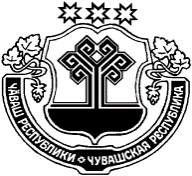 О внесении изменений в постановление администрации Конарского сельского поселения Цивильского района Чувашской Республики от 08.05.2015 г. №42 «Об утверждении Порядка применения к муниципальным служащим взысканий за несоблюдение ограничений и запретов, требований о предотвращении или об урегулировании конфликта интересов и неисполнение обязанностей, установленных в целях противодействия коррупции»О внесении изменений в постановление администрации Конарского сельского поселения Цивильского района Чувашской Республики от 08.05.2015 г. №42 «Об утверждении Порядка применения к муниципальным служащим взысканий за несоблюдение ограничений и запретов, требований о предотвращении или об урегулировании конфликта интересов и неисполнение обязанностей, установленных в целях противодействия коррупции»В соответствии со ст.193 Трудового кодекса Российской Федерации, администрация Конарского сельского поселения Цивильского района Чувашской Республики п о с т а н о в л я е т: 1. Внести в  постановление администрации Конарского сельского поселения Цивильского района Чувашской Республики от 08.05.2015 г. №42 «Об утверждении Порядка применения к муниципальным служащим взысканий за несоблюдение ограничений и запретов, требований о предотвращении или об урегулировании конфликта интересов и неисполнение обязанностей, установленных в целях противодействия коррупции», с изменениями, внесенными постановлениями администрации Конарского сельского поселения Цивильского района Чувашской Республики от 25.09.2018 г. № 55, от 28.11.12.2018 №70 следующие изменения:1)    п. 5.  Порядка применения к муниципальным служащим взысканий за несоблюдение ограничений и запретов, требований о предотвращении или об урегулировании конфликта интересов и неисполнение обязанностей, установленных в целях противодействия коррупции изложить в следующей редакции:«Взыскание за коррупционное правонарушение применяется не позднее одного месяца со дня поступления информации о совершении муниципальным служащим коррупционного правонарушения, не считая следующих периодов:а) периода временной нетрудоспособности муниципального служащего, на которого налагается взыскание за коррупционное правонарушение, пребывания его в отпуске, иных случаях отсутствия на муниципальной службе по уважительным причинам, когда за муниципальным служащим сохраняется место работы (должность);б) времени проведения проверки;в) времени рассмотрения материалов проверки комиссией, определяемого со дня поступления документов в комиссию до дня представления рекомендации комиссии.Взыскание за несоблюдение ограничений и запретов, неисполнение обязанностей, установленных законодательством Российской Федерации о противодействии коррупции, не может быть применено позднее трех лет со дня совершения проступка. В указанные сроки не включается время производства по уголовному делу.».2) пункт 9.1 Порядка исключить. Настоящее постановление вступает в силу после его официального опубликования (обнародования).Глава администрацииКенарского сельского поселения                                                                  Г. Г. ВасильевЧĂВАШ РЕСПУБЛИКИ ÇÈРПЎ РАЙОНĚ ЧУВАШСКАЯ РЕСПУБЛИКА ЦИВИЛЬСКИЙ  РАЙОН  КОНАР ЯЛ  ПОСЕЛЕНИЙĚН АДМИНИСТРАЦИЙĚЙЫШĂНУ2019 ҫул раштав уйӑхӗн  05  № 80Конар поселокēАДМИНИСТРАЦИЯ КОНАРСКОГО СЕЛЬСКОГОПОСЕЛЕНИЯ ПОСТАНОВЛЕНИЕ  05 декабря  2019 года  № 80Поселок Конар